                                                      Dossier n° :………….……………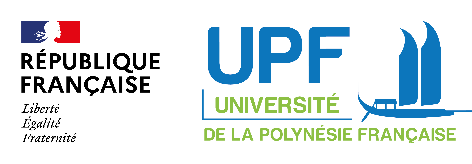 (à remplir par l’administration)FORMULAIRE DE SIGNALEMENTHarcèlement moral et/ou sexuel – Violences - Violences à caractère sexuel ou sexiste – Discrimination – Risques psycho-sociauxSi vous ne souhaitez pas remplir ce formulaire, vous pouvez également saisir le dispositif de lutte contre les violences en demandant un RDV par courriel à l’adresse stop-violences@upf.pf,, ou par téléphone au 40 866 449 (juriste UPF) ou 40 803 951 (Mission égalité UPF).Le cas échéant, ce formulaire est à retourner à l’adresse stop-violences@upf.pf . Un accusé de réception vous sera retourné et vous serez contacté(e) par téléphone ou courriel dans les meilleurs délais. Signature de la personne ayant rédigé le signalement :Les informations recueillies via ce formulaire restent strictement confidentielles et font l'objet d'un traitement informatique destiné à permettre à l’université de traiter les demandes qui lui sont adressées et de rendre compte de son activité. Les destinataires de ces données sont la personne chargée du conseil de prévention, tenue par une obligation de confidentialité, et, si une procédure interne est engagée, les instances compétentes de l’université. Les données que l’établissement récolte peuvent faire l’objet d’un transfert vers les autorités judiciaires compétentes.Vous pouvez accéder aux données vous concernant ou demander leur effacement. Vous disposez également d'un droit d’opposition, d’un droit de rectification et d’un droit à la limitation du traitement de vos données. Pour exercer ces droits ou pour toute question sur le traitement de vos données dans ce dispositif, vous pouvez contacter le délégué à la protection des données de l’université à l’adresse dpo@upf.pf .Sous réserve d’un manquement aux dispositions ci-dessous, vous avez  le droit d’introduire une réclamation auprès de la CNIL www.cnil.fr .Identité de la personne à l’origine du signalementPrénom/NOM :…………………………………………………………………………………………………..Statut au sein de l’établissement :  □ Agent   □ Étudiant·e   □ Tiers  □ Membre de la cellule de signalementFormation / service / composante :……………………………………………………………………………Êtes-vous témoin des faits ?  □ Oui     □ NonN° de téléphone :……………………………………………………………………………………………….Adresse courriel :……………………………………………………………………………………………….Identité de la victime, si elle n’est pas à l’origine du signalementPrénom/NOM :…………………………………………………………………………………………………..Statut au sein de l’établissement :  □ Agent   □ Étudiant·eFormation / service / composante :……………………………………………………………………………Identité de la personne mise en cause, si connuePrénom/NOM :…………………………………………………………………………………………………..Statut au sein de l’établissement :  □ Agent   □ Étudiant·e  □ TiersFormation / service / composante :……………………………………………………………………………Faits signalésDate(s) des faits :……………………………………………………………………………………………….Lieu :……………………………………………………………………………………………………………..Heure(s) ou, du moins, période de la journée :………………………………………………………………Description détaillée et chronologique des faits et des circonstances :……………………………………………………………………………………………………………………………………………………………………………………………………………………………………………………………………………………………………………………………………………………………………………………………………………………………………………………………………………………………………………………………………………………………………………………………………………………………………………………………………………………………………………………………………………………………………………………………………………………………………………………………………………………………………………………………………………………………………………………………………………………………………………………………………………………………………………………………………………………………………………………………………………………………………………………………………………………………………………………………………………………………………………………………………………………………………………………………………………………………………………………………………………………………………………………………………………………………………………………………………………………………………………………………………………………………………………………………………………………………………………………………………………………………………………………………………………………………………………………………………………………………………………………………………………………………………………………………………………………………………………………………………………………………………………………………………………………………………………………Ces faits vous empêchent-ils de vous rendre sur votre lieu de formation/travail, ou empêchent-ils la victime de s’y rendre ?     □ Oui    □ Non